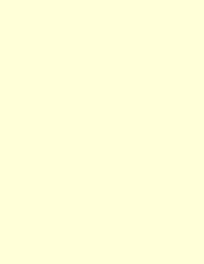 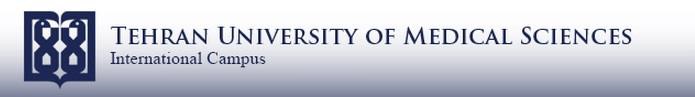 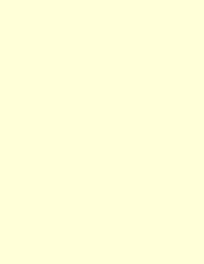 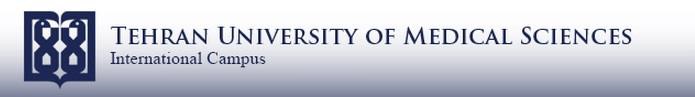 Thesis Evaluation FormLevel:	MD 	MBBS Thesis Topic:Date of the Meeting:	Time:Mark (article mark not included): ………………	Article Submitted 	Article Accepted/published Comment:Names and Signatures of the Committee Members:Department Deputy of research                                    Dean of Medical SchoolFirst Name:Last Name:Program:School:Supervisors:NameSignature1-2-Advisors:1-2-Other Examiners:1-2-3-4-